18 июня 2021 г.                                                                                                  № 22О предоставлении разрешения на отклонение от предельных параметров разрешенного строительства, реконструкции объектов капитального строительства на земельный участок с кадастровым номером 26:29:110230:49В соответствии со статьями 5.1, 36, 38, 40 Градостроительного кодекса РФ, Федеральным законом от 06 октября 2003 г. № 131-ФЗ «Об общих принципах организации местного самоуправления в Российской Федерации», Уставом Предгорного муниципального округа Ставропольского края, рассмотрев заявление гр. Танова К.М., с учетом результатов общественных обсуждений от 18 июня 2021 г., а также в целях соблюдения прав человека на благоприятные условия жизнедеятельности, прав и законных интересов правообладателей земельных участков и объектов капитального строительства на территории Предгорного муниципального округа Ставропольского краяПОСТАНОВЛЯЮ:1. Предоставить разрешение на отклонение от предельных параметров разрешенного строительства, реконструкции объектов капитального строительства для земельного участка с кадастровым номером: 26:29:110230:49, установив: 1.1. минимальный отступ от границы земельного участка с кадастровым номером  26:29:110230:97 – 1,4 м;1.2. минимальный отступ от границы земельного участка с кадастровым номером  26:29:110230:43 – 0 м;1.3. минимальный отступ от границы земельного участка с кадастровым номером 26:29:000000:12337 – 1,5 м;1.4. минимальный отступ от границы земельного участка со стороны ул. 6-ти Коммунаров – 4,6 м.2. Управлению архитектуры и градостроительства администрации Предгорного муниципального округа Ставропольского края: 2.1. в течение трех дней со дня подписания разместить настоящее постановление на официальном сайте Предгорного муниципального округа Ставропольского края pmosk.ru в информационно-телекоммуникационной сети «Интернет»;2.2. опубликовать настоящее постановление в еженедельной общественно-политической газете Предгорного округа Ставропольского края «Вести Предгорья».3. Настоящее постановление вступает в силу со дня его подписания.Глава Предгорного муниципального округаСтавропольского края                                                                  Н.Н.Бондаренко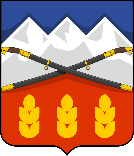 ПОСТАНОВЛЕНИЕГЛАВЫ ПРЕДГОРНОГО МУНИЦИПАЛЬНОГО ОКРУГАСТАВРОПОЛЬСКОГО КРАЯст. Ессентукская